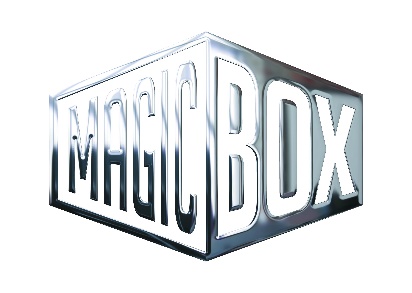 NOVINKY NA DVD A BD PROSINEC 2021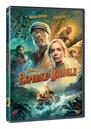 Expedice: Džungle DVD
Jungle Cruise
MOC: 299,- Kč
Datum vydání: 01.12.2021
linky: web makety:  2D  3D 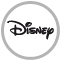 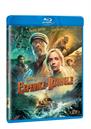 Expedice: Džungle BD
Jungle Cruise
MOC: 499,- Kč 
Datum vydání: 01.12.2021
linky: web makety:  2D  3D 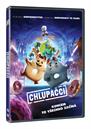 Chlupáčci DVD
Extinct
MOC: 199,- Kč 
Datum vydání: 01.12.2021
linky: web makety:  2D  3D 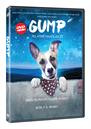 Gump - Pes, který naučil lidi žít DVD
Gump - Pes, který naučil lidi žít
MOC: 199,- Kč 
Datum vydání: 08.12.2021
linky: web makety:  2D  3D 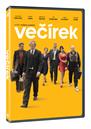 Večírek DVD
Večírek
MOC: 199,- Kč 
Datum vydání: 08.12.2021
linky: web makety:  2D  3D 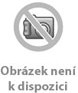 Králové videa DVD
Králové videa
MOC: 199,- Kč 
Datum vydání: 08.12.2021
linky: web makety: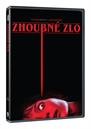 Zhoubné zlo DVD
Malignant
MOC: 299,- Kč 
Datum vydání: 08.12.2021
linky: web makety:  2D  3D 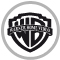 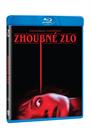 Zhoubné zlo BD
Malignant
MOC: 499,- Kč 
Datum vydání: 08.12.2021
linky: web makety:  2D  3D 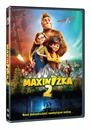 Maxinožka 2 DVD
Bigfoot Family
MOC: 199,- Kč 
Datum vydání: 08.12.2021
linky: web makety:  2D  3D 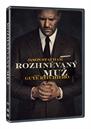 Rozhněvaný muž DVD
Wrath of Man
MOC: 299,- Kč 
Datum vydání: 08.12.2021
linky: web makety:  2D  3D 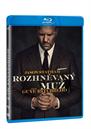 Rozhněvaný muž BD
Wrath of Man
MOC: 499,- Kč 
Datum vydání: 08.12.2021
linky: web makety:  2D  3D 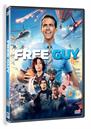 Free Guy DVD
Free Guy
MOC: 299,- Kč 
Datum vydání: 15.12.2021
linky: web makety:  2D  3D 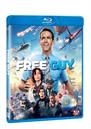 Free Guy BD
Free Guy
MOC: 499,- Kč 
Datum vydání: 15.12.2021
linky: web makety:  2D  3D 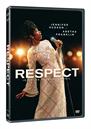 Respect DVD
Respect
MOC: 299,- Kč 
Datum vydání: 15.12.2021
linky: web makety:  2D  3D 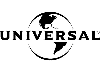 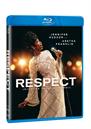 Respect BD
Respect
MOC: 499,- Kč 
Datum vydání: 15.12.2021
linky: web makety:  2D  3D 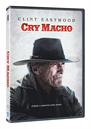 Cry Macho DVD
Cry Macho
MOC: 299,- Kč 
Datum vydání: 15.12.2021
linky: web makety:  2D  3D 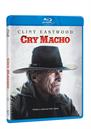 Cry Macho BD
Cry Macho
MOC: 499,- Kč 
Datum vydání: 15.12.2021
linky: web makety:  2D  3D 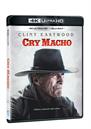 Cry Macho 2BD (UHD+BD)
Cry Macho
MOC: 899,- Kč 
Datum vydání: 15.12.2021
linky: web makety:  2D  3D 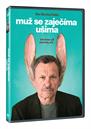 Muž se zaječíma ušima DVD
Muž se zaječíma ušima
MOC: 199,- Kč 
Datum vydání: 15.12.2021
linky: web makety:  2D  3D 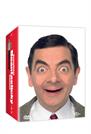 Mr. Bean kolekce 6DVD
Bean - The Movie/Mr. Bean's Holiday/Mr Bean Series 1 Vol 1/2/3/4
MOC: 499,- Kč 
Datum vydání: 01.12.2021
linky: web makety:  2D  3D 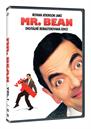 Mr. Bean S1 Vol.1 digitálně remasterovaná edice DVD
Mr. Bean Series 1 Vol. 1
MOC: 99,- Kč 
Datum vydání: 01.12.2021
linky: web makety:  2D  3D 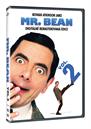 Mr. Bean S1 Vol.2 digitálně remasterovaná edice DVD
Mr. Bean Series 1 Vol. 2
MOC: 99,- Kč
Datum vydání: 01.12.2021
linky: web makety:  2D  3D 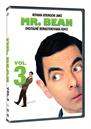 Mr. Bean S1 Vol.3 digitálně remasterovaná edice DVD
Mr. Bean Series 1 Vol. 3
MOC: 99,- Kč
Datum vydání: 01.12.2021
linky: web makety:  2D  3D 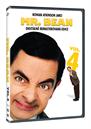 Mr. Bean S1 Vol.4 digitálně remasterovaná edice DVD
Mr. Bean Series 1 Vol. 4
MOC: 99,- Kč
Datum vydání: 01.12.2021
linky: web makety:  2D  3D 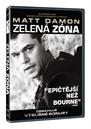 Zelená zóna DVD
Green Zone
MOC: 99,- Kč
Datum vydání: 01.12.2021
linky: web makety:  2D  3D 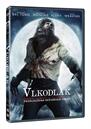 Vlkodlak DVD
The Wolfman
MOC: 99,- Kč
Datum vydání: 01.12.2021
linky: web makety:  2D  3D 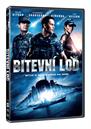 Bitevní loď DVD
Battleship
MOC: 99,- Kč
Datum vydání: 01.12.2021
linky: web makety:  2D  3D 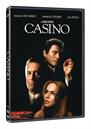 Casino DVD
Casino
MOC: 99,- Kč
Datum vydání: 01.12.2021
linky: web makety:  2D  3D 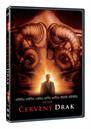 Červený drak DVD
Red Dragon
MOC: 99,- Kč
Datum vydání: 01.12.2021
linky: web makety:  2D  3D 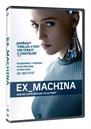 Ex Machina DVD
Ex Machina
MOC: 99,- Kč
Datum vydání: 01.12.2021
linky: web makety:  2D  3D 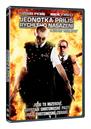 Jednotka příliš rychlého nasazení DVD
Hot Fuzz
MOC: 99,- Kč
Datum vydání: 01.12.2021
linky: web makety:  2D  3D 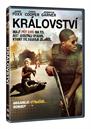 Království DVD
The Kingdom
MOC: 99,- Kč
Datum vydání: 01.12.2021
linky: web makety:  2D  3D 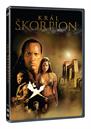 Král Škorpion DVD
Scorpion King
MOC: 99,- Kč
Datum vydání: 01.12.2021
linky: web makety:  2D  3D 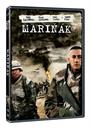 Mariňák DVD
Jarhead
MOC: 99,- Kč
Datum vydání: 01.12.2021
linky: web makety:  2D  3D 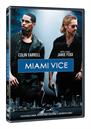 Miami Vice DVD
Miami Vice
MOC: 99,- Kč
Datum vydání: 01.12.2021
linky: web makety:  2D  3D 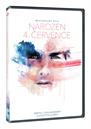 Narozen 4. července DVD
Born on the Fourth of July
MOC: 99,- Kč
Datum vydání: 01.12.2021
linky: web makety:  2D  3D 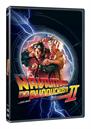 Návrat do budoucnosti II DVD
Back to the Future Part II
MOC: 99,- Kč
Datum vydání: 01.12.2021
linky: web makety:  2D  3D 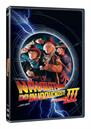 Návrat do budoucnosti III DVD
Back to the Future Part III
MOC: 99,- Kč
Datum vydání: 01.12.2021
linky: web makety:  2D  3D 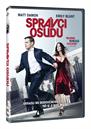 Správci osudu DVD
The Adjustment Bureau
MOC: 99,- Kč
Datum vydání: 01.12.2021
linky: web makety:  2D  3D 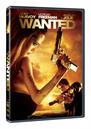 Wanted DVD
Wanted
MOC: 99,- Kč
Datum vydání: 01.12.2021
linky: web makety:  2D  3D 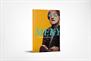 Meky DVD
Meky
MOC: 149,- Kč 
Datum vydání: 01.12.2021
linky: web makety:  3D 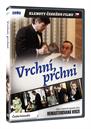 Vrchní, prchni DVD (remasterovaná verze)
Vrchní, prchni
MOC: 99,- Kč
Datum vydání: 01.12.2021
linky: web makety:  2D  3D 